       Ms. Donald’s First Grade STEM Supply List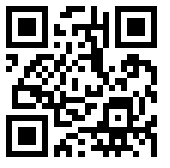      .             	                        http://tinyurl.com/donaldstemPlease bring all items to Meet and Greet on Thursday, August 31st from 11-noonPlease also bring $7.00 for copy paper (cash or check in envelope) to Meet and Greet or give to your child’s teacher.     The following will be shared in the classroom.  You do not need to label these items.1 Pink Pearl or Magic Rub  brand eraser 1 pkg. Expo whiteboard markers 1 bottle of hand sanitizer 1 roll of paper towels 1 box of baby wipes 1 large box Kleenex tissues     The following will be for personal use.  Please label these items with your child’s name.1 Fiskars 5 inch metal scissors2 large Elmer’s glue sticks 1 bottle of Elmer’s liquid glue1 box of 24 count Crayola crayons1 box of Crayola thick tip markers 1 sturdy plastic/card stock style folder with pockets and brads (Five Star brand is              recommended, any solid color besides red)1 solid RED sturdy plastic/card stock style folder with pockets (no brads needed) 1 composition notebook (wide ruled)1 lightweight Sketch Pad (notebook with plain white paper, 100 sheets or more)1 Mead brand Primary Lined Composition Notebook (blue and red lines, no picture space)  1 Prang or Crayola water colors2 different color highlighters Paper Mate 1.3 mm Mechanical Pencil Starter Set (pencils, erasers, led) 1 small 6x9 plastic school box1 lightweight, small headphones -over the head, please no earbuds (write initials)1 inch white binder (Avery One Touch brand preferred)1 pkg. of Filler Paper (wide ruled)1 full size backpack (no wheels or camping sized)     Wish List Items Yellow Ticonderoga Pencils Post-It notes (any size, any color) Crayola brand colored pencilsCrayola thin tip markersZip-lock baggies (quart, gallon, snack size)Ultra-fine point Sharpie (any color)